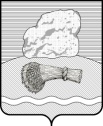 РОССИЙСКАЯ ФЕДЕРАЦИЯКалужская областьДуминичский районАдминистрация сельского поселения«ДЕРЕВНЯ ДУМИНИЧИ» ПОСТАНОВЛЕНИЕ«29» сентября 2017 г.                                               		         № 41            В соответствии с Постановлением Правительства Российской Федерации от 25.01.2017 г. № 73 «О внесении изменений в некоторые акты Правительства Российской Федерации», в целях установления порядка формирования, утверждения и ведения плана-графика закупок товаров, работ, услуг для обеспечения нужд сельского поселения «Деревня Думиничи» ПОСТАНОВЛЯЮ:Внести в приложение к постановлению администрации сельского поселения «Деревня Думиничи» от 09.03.2016г. № 7 «Об утверждении Порядка формирования, утверждения и ведения плана-графика закупок товаров, работ, услуг для муниципальных нужд» следующие изменения:подпункты «б», «в», «г» пункта 2 исключить;подпункты «б», «в», «г» пункта 3 исключить;пункт 7 исключить;в пункте 9 слова «на официальном сайте» заменить словами «в единой информационной системе»;абзац 2 пункта 11 дополнить словами «, с указанием включенных в объект закупки количества и единиц измерения товаров, работ, услуг (при наличии)».Разместить  настоящее постановление  на официальном сайте администрации сельского поселения «Деревня Думиничи» http://spduminichi.ru/ .Разместить Порядок формирования, утверждения и ведения плана-графика закупок товаров, работ, услуг для муниципальных нужд в единой информационной системе в сфере закупок (www.zakupki.gov.ru) с учетом изменений, указанных в п.1 настоящего постановления. Отменить постановление администрации сельского поселения «Деревня Думиничи» от 24.08.2017г. № 36 «О внесении изменений в постановление администрации сельского поселения «Деревня Думиничи» от 09.03.2016г. № 7 «Об утверждении Порядка формирования, утверждения и ведения плана-графика закупок товаров, работ, услуг для муниципальных нужд». Настоящее постановление вступает в силу с даты его официального обнародования, за исключением п.1.5. настоящего постановления, который вступает в силу с 01.01.2018г.Контроль за исполнением настоящего постановления оставляю за собой.   Глава администрации                                                           Г.Н.ЧухонцеваО внесении изменений в постановление администрации сельского поселения «Деревня Думиничи» от 09.03.2016г. № 7 «Об утверждении Порядка формирования, утверждения и ведения плана-графика закупок товаров, работ, услуг для муниципальных нужд»